V Praze dne ………………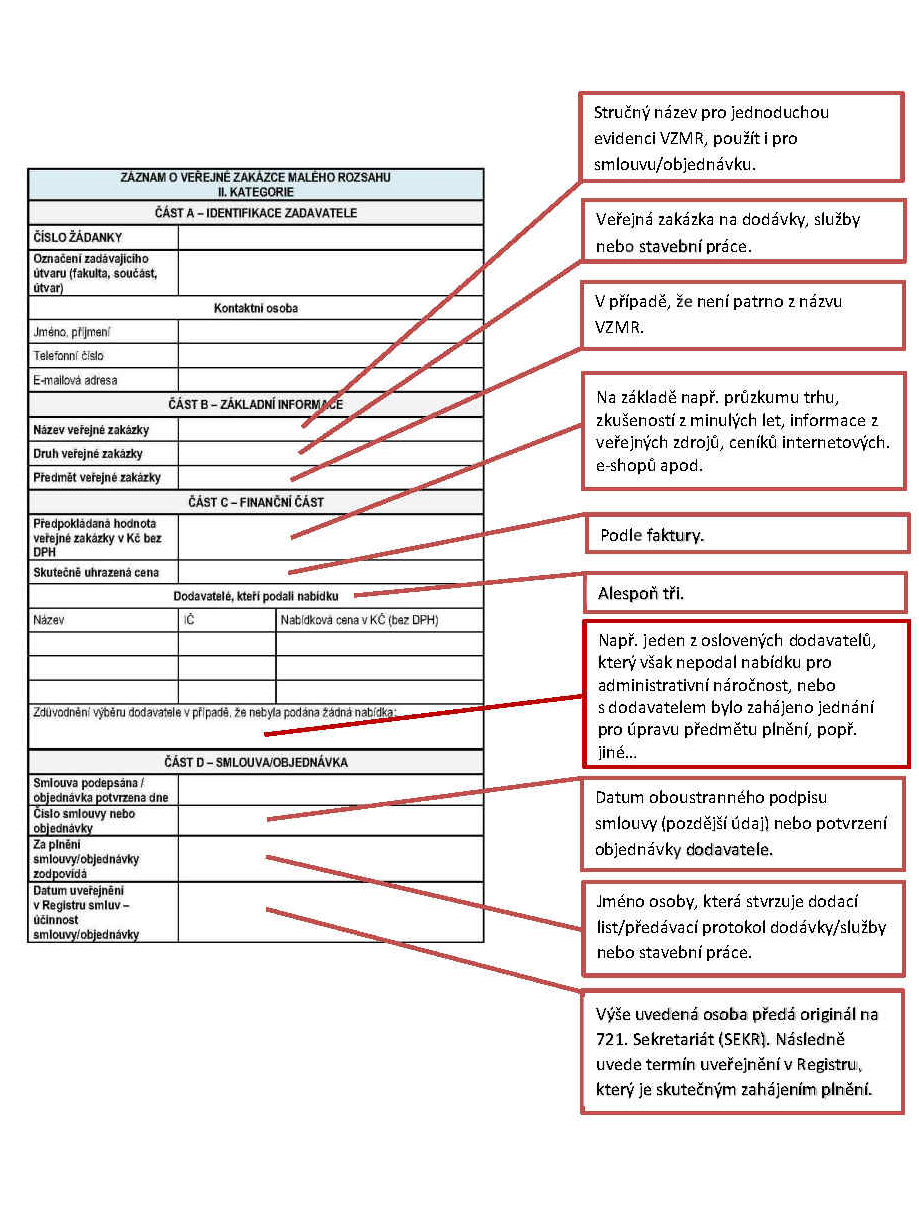 ZÁZNAM O VEŘEJNÉ ZAKÁZCE MALÉHO ROZSAHU II. KATEGORIEZÁZNAM O VEŘEJNÉ ZAKÁZCE MALÉHO ROZSAHU II. KATEGORIEZÁZNAM O VEŘEJNÉ ZAKÁZCE MALÉHO ROZSAHU II. KATEGORIEČÁST A – IDENTIFIKACE ZADAVATELEČÁST A – IDENTIFIKACE ZADAVATELEČÁST A – IDENTIFIKACE ZADAVATELEČÍSLO ŽÁDANKYOznačení zadávajícího útvaru (fakulta, součást, útvar)Kontaktní osobaKontaktní osobaKontaktní osobaJméno, příjmeníTelefonní čísloE-mailová adresaČÁST B – ZÁKLADNÍ INFORMACEČÁST B – ZÁKLADNÍ INFORMACEČÁST B – ZÁKLADNÍ INFORMACENázev veřejné zakázkyDruh veřejné zakázkyPředmět veřejné zakázkyČÁST C – FINANČNÍ ČÁSTČÁST C – FINANČNÍ ČÁSTČÁST C – FINANČNÍ ČÁSTPředpokládaná hodnota veřejné zakázky v Kč bez DPHSkutečně uhrazená cenaDodavatelé, kteří podali nabídkuDodavatelé, kteří podali nabídkuDodavatelé, kteří podali nabídkuNázevIČNabídková cena v KČ (bez DPH)Zdůvodnění výběru dodavatele v případě, že nebyla podána žádná nabídka:Zdůvodnění výběru dodavatele v případě, že nebyla podána žádná nabídka:Zdůvodnění výběru dodavatele v případě, že nebyla podána žádná nabídka:ČÁST D – SMLOUVA/OBJEDNÁVKAČÁST D – SMLOUVA/OBJEDNÁVKAČÁST D – SMLOUVA/OBJEDNÁVKASmlouva podepsána / objednávka potvrzena dne Číslo smlouvy nebo objednávkyZa plnění smlouvy/objednávky zodpovídáDatum uveřejnění v Registru smluv – účinnost smlouvy/objednávky